385438, а. Ходзь, ул. Краснооктябрьская, 104, Кошехабльский район, Республика Адыгеятел.факс: 8(87770) 9-67-40E-mail: Xodzinskoe@mail.ru; сайт:  adm-hodz.ruПОСТАНОВЛЕНИЕ«03» апреля 2018г.                                     №21                                      а. Ходзь         О закрытии места сбора твёрдых коммунальных отходов                  на территории МО «Ходзинское сельское поселение» В соответствии с Федеральным законом от 06.10.2003 года № 131-ФЗ «Об общих принципах организации местного самоуправления на территории Российской Федерации», от 24.06.1998  № 89-ФЗ «Об отходах производства и потребления, в целях обеспечения соблюдения санитарных и экологических требований при обращении с отходамиПОСТАНОВЛЯЮ:       1. Закрыть место сбора твёрдых коммунальных отходов на территории МО «Ходзинское сельское поселение» расположенного примерно в 1597 м. от ориентира по направлению на северо-восток от административного здания, находящегося по адресу: Республика Адыгея, Кошехабльский район а. Ходзь, ул. Краснооктябрьская, 104,  площадью 39208 кв.м, с разрешённым использованием: для организации сбора и утилизации ТБО с 03.04.2018 года.        2. Организовать работы по ликвидации твёрдых коммунальных отходов и рекультивации земельного участка в месте сбора твёрдых коммунальных отходов.      3. Контроль за выполнением настоящего постановления возложить на заместителя главы МО «Ходзинское сельское поселение».      4. Настоящее постановление опубликовать в районной газете «Кошехабльские вести» и разместить на официальном сайте администрации МО «Ходзинское сельское поселение» в информационно-телекоммуникационной сети «Интернет».      5. Настоящее распоряжение вступает в силу  со дня его подписания.Глава МО «Ходзинское сельское поселение»                          Р.М.ТлостнаковРЕСПУБЛИКА АДЫГЕЯМУНИЦИПАЛЬНОЕ ОБРАЗОВАНИЕ«ХОДЗИНСКОЕ СЕЛЬСКОЕ ПОСЕЛЕНИЕ»385438 а. Ходзь, ул. Краснотябрьская , 104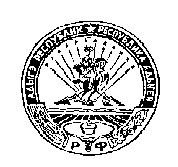 АДЫГЭ РЕСПУБЛИКМУНИЦИПАЛЬНЭ  ГЪЭПСЫКIЭ ЗИIЭ «ФЭДЗ  КЪОДЖЭ ПСЭУПI»385438 къ. Фэдз,Краснооктябрьска иур №104